Химик-технологПути познания серной кислотыПознание - это солнечный свет, без которого не может развиваться человечество.Н.Бердяев«О мощности государства можно судить по количеству серной кислоты, которое оно производит»Д.И.МенеделеевУчебный текст 1. Процесс производства серной кислоты сопровождается образованием вредных веществ, оказывающих негативное влияние на живую и неживую природу.Концентрации сернистого ангидрида, аэрозолей серной кислоты в радиусе 0,5–3 км от источника выброса составляют 2,4-0,8 и 0,9-0,5 мг/м3. Резкое повышение количества выбросов серосодержащих соединений в воздух, возникающее при отклонении производственного процесса от технологического регламента, приводит к образованию кислотных дождей.Кислотные осадки – любые осадки, кислотность которых выше нормы (рН=5,6). Впервые были зарегистрированы в Англии в 1907-1908г. Сейчас бывают осадки с рН =2,2-2,3.Источники кислотных осадков: кислотные оксиды: SO2, SO3Механизм образования кислотных осадков: газы + пары воды = растворы кислот с рН< 7.Кислотные дожди оказывают влияние на окружающую среду. Выполните задания:Для химиков-технологов: 2. Закончите уравнения реакций и расставьте коэффициенты методом электронного баланса, укажите окислитель и восстановитель:SO2+O2При производстве серной кислоты для окисления SO2 применяют два метода __________________________________________________________________________________.Любое химическое производство создается на основе общих научных принципов. Выберите (подчеркните) научные принципы организации, применяемые при производстве серной кислоты, и соотнесите со стадиями процесса. Научные принципы организации химических производствВ результате аварий, нарушения технологического процесса в производстве серной кислоты в окружающую среду попадают вредные химические вещества __________________________________________________________________________________.Просмотрев видеоопыты, заполните таблицу:Выполните задания: ответьте на вопрос - возможны ли кислотные осадки на территории нашего Ямальского района?Для химиков-технологов: провести химический анализ образцов воды, взятых из водопровода, т.е. речной воды и озера, расположенного вблизи поселка Новый Порт.Ход работыВ стакан с образцом водопроводной воды опустите универсальную индикаторную бумажку, она ______________. Отлейте немного воды в пробирку и добавьте несколько капель раствора хлорида бария BaCl2, белый осадок ____________. В стакан с образцом воды из озера опустите универсальную индикаторную бумажку, она ______________. Отлейте немного воды в пробирку и добавьте несколько капель раствора хлорида бария BaCl2, белый осадок ____________. Вывод: сульфат-ионы в образцах воды, взятых из водопровода, т.е. речной воды и озера, расположенного вблизи поселка Новый Порт __________________________________________.Домашнее задание:Выполните задание по web-квесту на основе ресурсов Интернета. Применение скрубберов сокращает нежелательные выбросы. Что собой представляют скрубберы? http://ru.wikipedia.org/wiki/%D0%A1%D0%BA%D1%80%D1%83%D0%B1%D0%B1%D0%B5%D1%80На получение 1 т серной кислоты расходуют 0,85 т серного колчедана – FeS2 или 0,35 т серы. А почему потребительский фактор существенно влияет на размещение заводов по производству серной кислоты?http://www.terrus.ru/sources/articles/540/2.5_l.shtmlПроверьте свои знания, выполнив тест «Производство серной кислоты», расположенный на школьном сайте.www.nshi.ru\sp Вы директор предприятия, изображенного на рисунке. Экспертами-экологами обнаружены отклонения от нормы состава воды из близлежащего озера и установлена причина: большие выбросы SO2 вашим предприятием.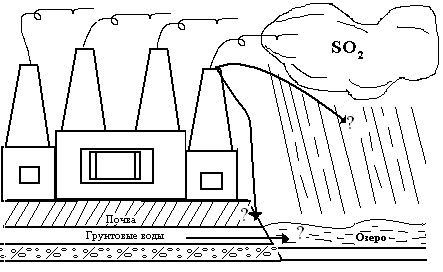 Что вы предпримете?– Закроете предприятие– Усовершенствуете очистные сооружения– Займетесь очисткой воды в озере.Обоснуйте выбранный вами вариант. Общие принципыЧастные принципыСоздание оптимальных условий проведения химических реакцийПротивоток веществ, прямоток веществ, увеличение площади поверхности соприкосновения реагирующих веществ, использование катализатора, повышение давления, повышение концентрации реагирующих веществПолное и комплексное использование сырьяЦиркуляция, создание смежных производств (по переработки отходов)Использование теплоты химических реакцийТеплообмен, утилизация теплоты реакцийПринцип непрерывностиМеханизация и автоматизация производстваЗащита окружающей среды и человекаАвтоматизация вредных производств, герметизация аппаратов, утилизация отходов, нейтрализация выбросов в атмосферуХимическая реакцияЭкологические последствияПочему погибли проростки огурцов?Cu + H2SO4(конц.) CuSO4+…… + H2OГорение серыS + O2 Взаимодействие с водой….. + H2OТ.к. в воздухе содержится кислород и пары воды, то происходят процессы: SO2 SO3 H2SO4